Revolving Loan Fund – CARES ACT 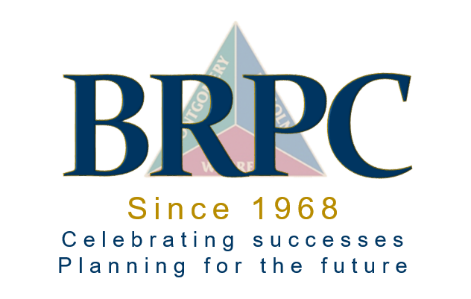 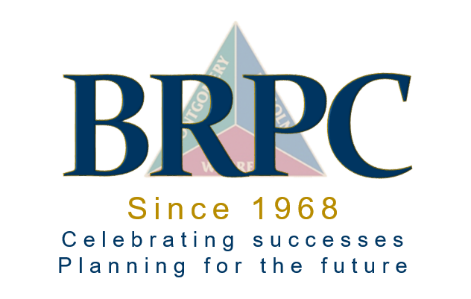 Loan Application PackageThis loan was created with funds from the Economic Development Administration and this packet was created to determine eligibility.The information we need from you is as follows:Applicant InformationBusiness InformationProject DescriptionFinancing If you require assistance with preparing the business plan or financial statements, contact one of the following Small Business Administration (SBA) organizations:Service Corp of Retired Executives (SCORE) - (314) 854-6861.Small Business Development Center (SBDC) - 660-665-3348Veterans Business Resource Center (VBRC) – 314-531-VETS (8387)Grace Hill Women’s Business Center - 314-584-6700Submit the completed application with all supporting documentation to:Christine ZikaEconomic Development SpecialistBoonslick Regional Planning CommissionPO Box 429 122 East Boonslick RoadWarrenton, MO 63383czika@boonslick.org(636) 456-3473Required Document Checklist forRevolving Loan ApplicationBorrower Information Any owner with more than 20% Ownership must complete the following:Name:  	Other names used:  Title:  						Owner Percentage: Date of Birth:  		Place of Birth:  Home Address:    				City/State/Zip:  Are you a Citizen of the United States?   Have you ever declared bankruptcy? If Yes, when?  Are you presently under indictment, on parole or probation?  Have you ever been convicted, placed on pretrial diversion or placed on any form of probation including adjudication withheld pending probation for any criminal offense other than a minor vehicle violation?  Are you presently a plaintiff or defendant in any legal action? If yes, please explain: Have you ever been charged for any criminal offense other than a minor traffic violation?  If yes, please explain: Are there unsatisfied judgements against you? If yes, please explain:  Have you cosigned or guaranteed someone else’s obligations? If yes, please explain: Have you ever requested government financing?  If yes, please explain: The undersign understands that they are applying for a business loan  and will have their credit reports pulled for determination of eligibility_________________________________		_________________________ 		Print Applicant’s Name				      Social Security Number  _______________________________			_________________________		Signature						  DatePersonal Financial Statements: To be completed by the Borrower and each Co-Borrower (if applicable) Other Personal Income: To be completed by the Borrower and each Co-Borrower (if applicable)Business InformationLegal Name of Business: EIN:    				MO Tax Number: DUNS Number: Legal Address of Business: Does the Business operate separately from the legal address? If Yes, what is that address? What is the legal formation of the business? Date of incorporation: Has the business ever declared bankruptcy? List the officers and percentage of ownershipIf Company holds Life Insurance on officers, please provide a copy of the policyDoes the company have an Operating Agreement? Who is the fiscal manager? Who is responsible for the day-to-day operations? Briefly describe the businesses operations including target customer: Is your company engaged in exporting? If No, will the company engage in exporting after receiving the loan? How many employees does the company currently employ? How many employees will the company employ after receiving the loan? Does the company have three (3) years of Tax Returns*? *To apply for the Revolving Loan Fund, the company will need to provide 3 years of Profit/Loss Statements and Balance Sheets, 3 years of projections or a combination of both.Does the company have a current Business Plan? If the business has been in business for over three years, please provide a page business plan that includes the following:MissionVisionIncome StreamsPricing and Billing StrategyCustomerCustomer Reach StrategyCompetitive AdvantageStrengths, Weakness, Opportunity and Threat (SWOT) AnalysisThree Year Strategic PlanIf the business is a start-up or been in business for less than three (3) years, a complete business plan will be required with the application.  Our office can help guide facilitate introduction to the following Small Business Administration (SBA) organizations if you need assistance.Service Corp of Retired Executives (SCORE) - (314) 854-6861.Small Business Development Center (SBDC) - 660-665-3348Veterans Business Resource Center (VBRC) – 314-531-VETS (8387)Grace Hill Women’s Business Center - 314-584-6700III Project Details: Please provide a detailed project narrative in addition to completing the following:Complete the Use of Proceeds Worksheet. Note the requested amount cannot exceed $150,000Collateral WorksheetBorrower DocumentsBusiness DocumentsLoan ApplicationArticles of IncorporationBorrower Information completed for each owner Business PlanPersonal Financial Statement completed for each owner3 Years of Business Balance SheetsBorrower’s Resume (can be included in Business Plan)3 Years of Business Income StatementsBorrower’s Personal Tax ReturnProject NarrativeBorrower’s Credit Report*Current expenditures related to this projectOperating AgreementProof of Hazzard/Liability Insurance*Bank Loan Agreement*Document of Non-Substitution*Environmental Reports*Certificate of Life Insurance on owners*If applicable *If applicable *If applicable Summary of Net Worth Personal Financial Statement:    Summary of Net Worth Personal Financial Statement:    Summary of Net Worth Personal Financial Statement:    Date: AssetsAmount in DollarsAmount in DollarsCash - checking accounts$Cash - savings accountsCertificates of depositSecurities - stocks / bonds / mutual fundsNotes & contracts receivableLife insurance (cash surrender value)Personal property (autos, jewelry, etc.)Retirement Funds (eg. IRAs, 401k)Real estate (market value)Other assets (specify below)Other assets (specify below)Total Assets$LiabilitiesAmount in DollarsAmount in DollarsCurrent Debt (Credit cards, Accounts)$Notes payable (describe below)Taxes payableReal estate mortgages (describe below)Other liabilities (specify below)Other liabilities (specify below)Total Liabilities$ Net Worth$Income Details Personal Finance Statement of:  Income Details Personal Finance Statement of:  Income Details Personal Finance Statement of:  Income Details Personal Finance Statement of:  Income Details Personal Finance Statement of:  Date: Date: Date: Date: Date: Personal IncomePersonal IncomePersonal IncomePersonal IncomePersonal IncomeAmountIs this income expected to remain over the term of the loan?Gross Annual IncomeAlimonyChild SupportDividendsSpouses IncomeOtherNamePercentage OwnedSocial Security NumberYear Started with CompanyCompany held Life Insurance?Company Name: Company Name: Date: Date: Use of Proceeds AmountCommercial Real EstateLand AcquisitionNew Build/Construction/Expansion/RepairContingencyMachinery/Equipment Acquisition of Existing BusinessWorking CapitalInventoryResearch/Technology/Patents/Intangible AssetsOther   Other   Total Loan RequestedCompany Name: Company Name: Company Name: Company Name: Company Name: Company Name: Date: Date: Date: Date: Date: Date: Collateral WorksheetCollateral WorksheetCollateral WorksheetCollateral WorksheetCollateral WorksheetCollateral WorksheetDescription/ManufacturerYear PurchasedPurchase AmountMarket ValueCurrent Lien BalanceLien Holder